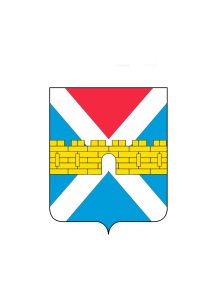 АДМИНИСТРАЦИЯ  КРЫМСКОГО  ГОРОДСКОГО  ПОСЕЛЕНИЯ КРЫМСКОГО РАЙОНАПОСТАНОВЛЕНИЕот 16.11.2022                                                                                                                       № 1096город КрымскО внесении изменений в постановление администрации Крымского городского поселения Крымского района от 25 октября 2022 г. № 1033«О постоянной эвакуационной комиссииКрымского городского поселения Крымского района»В связи с кадровыми перестановками в администрации Крымского городского поселения Крымского района, п о с т а н о в л я ю:1. Внести изменения в приложение 3 к постановлению администрации Крымского городского поселения Крымского района от 25 октября 2022 г.                 № 1033 «О постоянной эвакуационной комиссии Крымского городского поселения Крымского района» и читать его в новой редакции (приложение).2. Организационному отделу (Завгородняя Е.Н.) разместить настоящее постановление на официальном сайте  администрации  Крымского  городского поселения Крымского района в сети Интернет.3. Контроль выполнения настоящего постановления возложить                         на исполняющего обязанности заместителя главы Крымского городского поселения Крымского района Климова С.В.4. Постановление вступает в силу со дня его подписания.Исполняющий обязанности главы Крымского городского поселения Крымского района                                       А.А. Смирнов